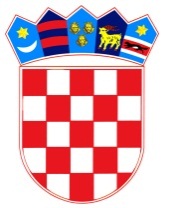            REPUBLIKA HRVATSKAOSJEČKO-BARANJSKA ŽUPANIJA            OPĆINA ŠODOLOVCI                    Općinsko vijećeKLASA: 024-03/22-02/2URBROJ: 2158-36-01-22-1Šodolovci, 6. travnja 2022.	Na temelju članka 60. Poslovnika Općinskog vijeća Općine Šodolovci („službeni glasnik općine Šodolovci“ broj 2/21) Predsjednik Općinskog vijeća Općine Šodolovci saziva7. SJEDNICU OPĆINSKOG VIJEĆA OPĆINE ŠODOLOVCIza ponedjeljak, 11. travnja 2022. godine u 19.00 sati u prostorijama Općine Šodolovci, u Šodolovcima, Ive Andrića 3, za koju predlažem slijedećiD n e v n i  r e d:Razmatranje i usvajanje zapisnika sa 6. sjednice Općinskog Vijeća Općine Šodolovci,Prijedlog Odluke o nerazvrstanim cestama Općine Šodolovci,Prijedlog Odluke o mjerama za sprečavanje protuzakonitog odbacivanja otpada i mjerama za uklanjanje protuzakonito odbačenog otpada na području Općine Šodolovci,Pitanja i prijedlozi vijećnika                                                                                        Predsjednik Općinskog Vijeća:                                                                                                    Lazar TelentaU slučaju nemogućnosti dolaska na sjednicu molimo Vas da o tome obavijestite Jedinstveni upravni odjel Općine Šodolovci na telefon broj 031/296-083 najkasnije na dan održavanja sjednice do 12:00 sati kako biste opravdali svoj izostanak.